Protokoll nr 1/2015 fört vid sammanträde med Sjösäkerhetskommittén den 30 januari 2015 i Göteborg.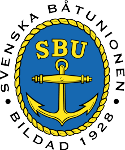 Närvarande:	Kjell Holst					Kenneth Svensson					Karl-Axel Wennerstrand					Krister Storm					Sven Andersson					Lennart Wendt					PROTOKOLL NR 1/2015Mötets öppnandeKjell Holst hälsade samtliga närvarande, särskilt Krister Storm, som var med för första gången. I gruppen ingår även Sten Olsson, Christer Fried och Christer Olsson.DagordningBeslut: Dagordningen godkändes.3.  Val av sekreterareBeslut: Lennart Wendt valdes till sekreterare och protokollet justeras av ordförande.Ansökan om bidragKommittén har skickat ansökan till BFK och fått 75.000 SEK beviljade till återstart av besiktningsverksamheten. Ansökan till Svenskt Friluftsliv har inte gett något resultat.SäkerhetsbesiktningFör att finansiera hela besiktningsverksamheten kommer gruppen att initiera en bidragsansökan till MSB, Myndigheten för Samhällsskydd och Beredskap. Om båtar är i bättre skick kan det medverka till TS:s målsättning att halvera antalet drunkningsolyckor.
Sven berättade hur säkerhetsbesiktningen kommit till och gruppen var eniga om att vi skall fortsätta att arbeta på liknande sätt. Lennart tyckte att vi inte skulle använda samma namn utan starta upp något liknande i ett annat namn.
Beslöt att Sven, Kenneth och Krister skall bilda en särskild grupp, gärna tillsammans med SXK, för att starta detta. Gruppen fick de 75.000 SEK till sitt förfogande.
Fyrar i VänernKarl Axel hade fått ett brev från Ronnie Åkerstedt i Mellerud som han redovisade. Kjell hade fått en remiss från Sjöfartsverket angående höjning av slussavgift i Trollhättan,  900 till 1000 SEK. Beslutade att Karl-Axel kontaktar kommuner i Vänerområdet och hör vad de tycker om detta eftersom man kan befara färre besökande. InformationsspridningVi skall bli bättre på att sprida information bl a till styrelsen i SBU.
9.   Hamnboken
SBU:s hamnhandbok behöver ses över. Det har tillkommit flera regler en hamnansvarig behöver ta hänsyn till. Boken som helhet finns bara på papper men texten finns som Word-filer och de är utskickade. Beslutade att gå igenom vad som behöver ändras.Nya remisserKjell hade fått en remiss från Sjöfartsverket angående avgifter för slussning. Förutom det, som nämnts under punkt 7, tänker Sjöfartsverket höja avgiften för slussning i Södertälje från 160 till 180 SEK. Efter Karl-Axels hörande av kommuner kommer Kjell att svara.Nästa möteVi kom fram till att det inte går att ha möte i samband med Båtriksdagen. Gruppen, som sysslar med besiktning, kan delrapportera via mail och när de har kommit fram till någon lösning initierar de ett möte. Därför bestämdes inte tid för nytt möte.Vid protokollet			JusterasLennart Wendt			Kjell Holst 